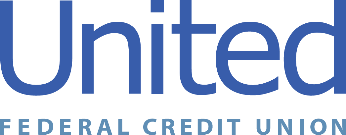 United Federal Credit Union – Press Release December 09, 2021Contact: Diana Wake Phone: (888) 982-1400 ext. 6891 Email: dwake@UnitedFCU.comUnited Federal Credit Union, 150 Hilltop Road, St. Joseph, Michigan, 49085United Federal Credit Union Names Elvis HadzalicBranch Manager at Holland South Branch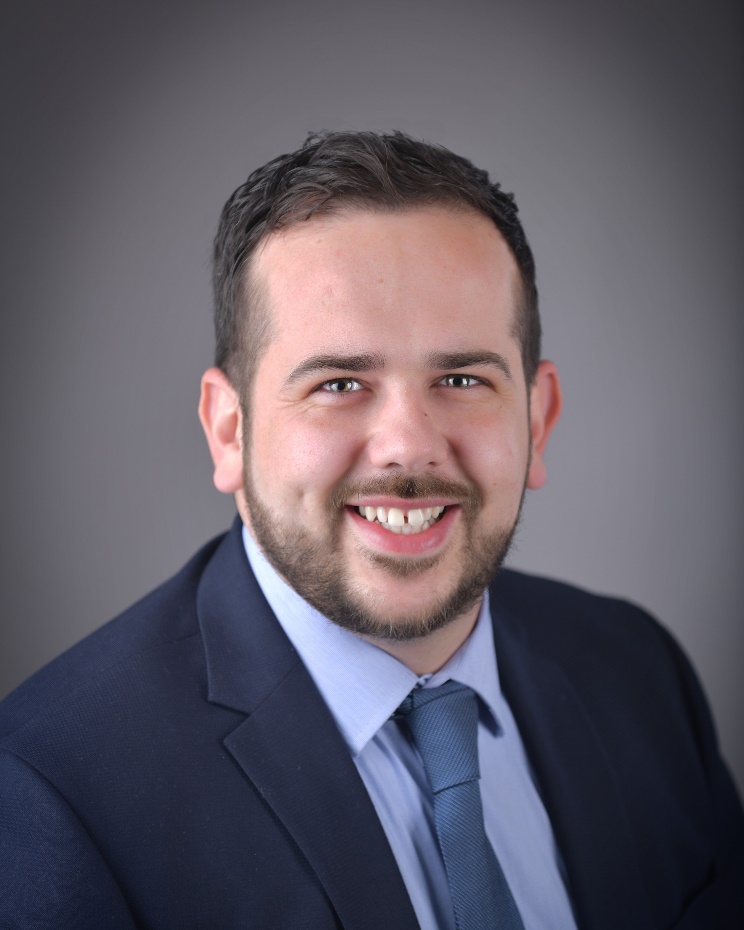 Elvis Hadzalic, Branch Manager, Holland South BranchHOLLAND, Mich. – United Federal Credit Union (United) has named Elvis Hadzalic to the position of Branch Manager at its branch at 1075 Washington Ave. in Holland, Michigan.As Branch Manager, Hadzalic will be responsible for maintaining the performance of the branch, and providing leadership and supervision to staff. Hadzalic brings more than seven years of financial experience in west Michigan to his new role. Prior to becoming branch manager, he was the assistant branch manager for Lake Michigan Credit Union in Holland.Hadzalic graduated from Davenport University with a Bachelor of Business degree. He looks forward to supporting United’s community impact efforts with organizations such as the Boys & Girls Club of Holland, and other local non-profit groups.____________ About United United Federal Credit Union has served its Members since 1949 by helping them to build a sound financial future. United consists of more than 180,000 Member/owners worldwide and manages assets in excess of $3.7 billion. Its corporate offices and main branch are in St. Joseph, Mich., with additional branches in Arkansas, Indiana, Michigan, Nevada, North Carolina, and Ohio. Federally insured by NCUA. Equal opportunity lender. Equal housing lender. For more information visit UnitedFCU.com# # #